Publicado en Madrid el 18/09/2020 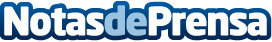 Clínica Bruselas, líder en implantación de Balón Elipse en 2020El balón elipse, también conocido como balón gástrico o balón ingerible y excretable, se abre paso como uno de los tratamientos nutricionales contra la obesidad más populares del último año en EspañaDatos de contacto:Clínica Bruselas913 56 68 48Nota de prensa publicada en: https://www.notasdeprensa.es/clinica-bruselas-lider-en-implantacion-de Categorias: Medicina Nutrición Madrid Medicina alternativa http://www.notasdeprensa.es